才藝工作坊說明：讓孩子動手做，目標在於激發他們手腦並用，透過完成一件作品來建立觀察力、創造力、和自信心。＊建議手作及連結網址如下：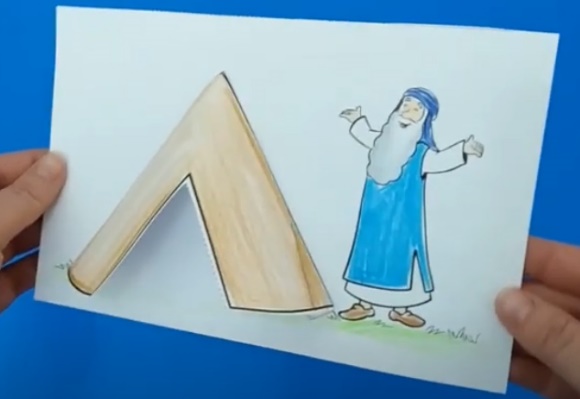 一、手作：亞伯拉罕的帳棚材料與工具：彩色筆、印有圖案的A4紙、剪刀、口紅膠步驟：1.將A4紙上的亞伯拉罕、帳棚著色。2.剪下帳棚，沿線摺，依黏貼處貼上即成。取自【10 Minutes of Quality Time】，網址：https://bit.ly/3mFXNYR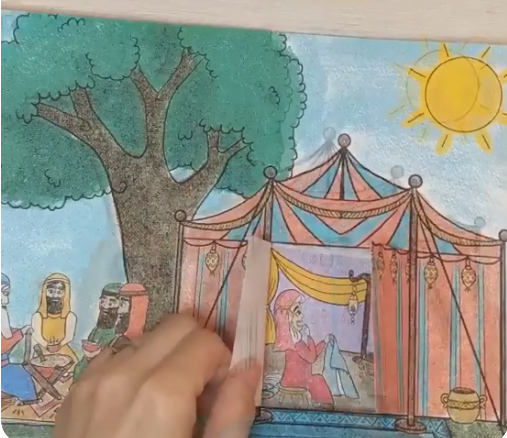 二、手作：撒拉的孩子材料與工具：印有圖案的A4紙、彩色筆、剪刀、口紅膠步驟：1.將A4紙上人物和背景著色。2.將帳棚中間部分剪開，並沿兩邊柱子摺紙。3剪下撒拉貼上，開闔即成。取自【sabbath school crafts】，網址：https://bit.ly/2M314F9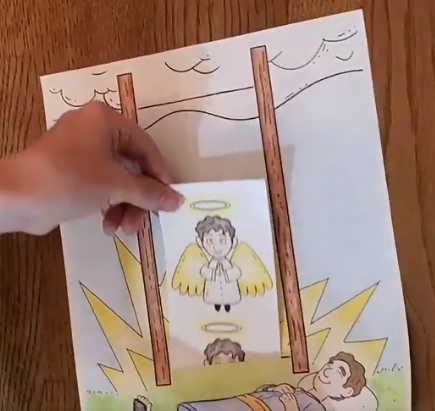 三、手作：雅各的天梯材料與工具：印有圖案的A4紙、彩色筆、剪刀步驟：1.將A4紙上的人物和背景著色。2.剪下天使，並將天梯上下兩端剪開。3.將天使從天梯下端插入，拉上，從天梯上端離開即成。取自【Christianity Cove】，網址：https://bit.ly/38sY4Jx四、手作：約瑟的彩衣1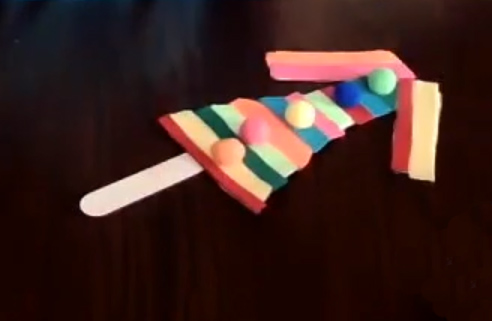 材料與工具：A4紙、筆、各種顏色的色紙和毛球、剪刀、膠水、冰棒棍步驟：1.在A4紙上畫衣服的形狀，並剪下。2.將各種顏色的色紙剪成條狀，寬約1公分。3.將步驟2的紙條黏在衣服上。4.再將各種顏色的毛球黏上。5.將冰棒棍黏在衣服背面即成。取自【Redwood Park Church Family Ministries】，網址：https://bit.ly/3qzmh8z約瑟的彩衣2網址：https://www.youtube.com/watch?v=cPazu5BSlGE魔術卡：https://www.youtube.com/watch?v=yKd2jyZB6bQ五、杯子舞預備：杯子網址：https://www.youtube.com/watch?v=Y5kYLOb6i5I&t=78s(基礎)https://www.youtube.com/watch?v=gEDoLYaqSpw配樂  https://www.youtube.com/watch?v=HEPR36ucYRg
Sister Act - I Will Follow Him - Deloris and the Sisters (1992)配樂  https://www.youtube.com/watch?v=SzGYYf0K8CY 【無止境 No Bounds】敬拜MV - 讚美之泉兒童敬拜讚美 (10)六、天才小廚師網址：https://www.youtube.com/watch?v=p1IEE4j_QMc  製作可愛飯糰《大心思.小手作》(美食篇) 宗教教育中心出版七、福音魔術《福音魔術：小把戲，大使命》李政隆，中主出版網址：https://www.youtube.com/watch?v=apWxH-HHXi8  如何上天堂-復活節之福音魔術八、造型氣球https://www.youtube.com/watch?v=1e2684TEZsw    【氣球教學】預備：氣球/打氣筒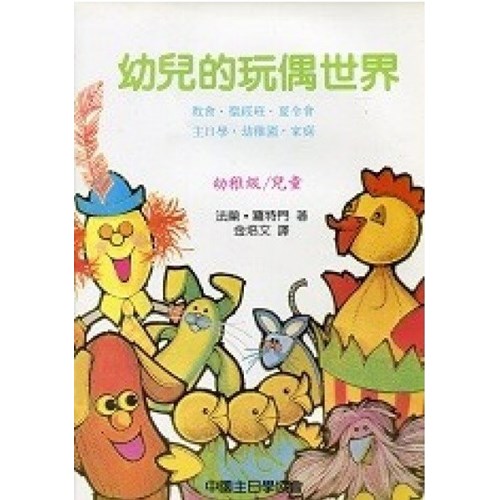 九、玩偶製作預備：襪子網址：https://www.youtube.com/watch?v=xY3r3QkxIi8《幼兒的玩偶世界》中主出版